  臺中市立 大甲國中 學生體溫自主管理表 班級:         座號:          姓名:            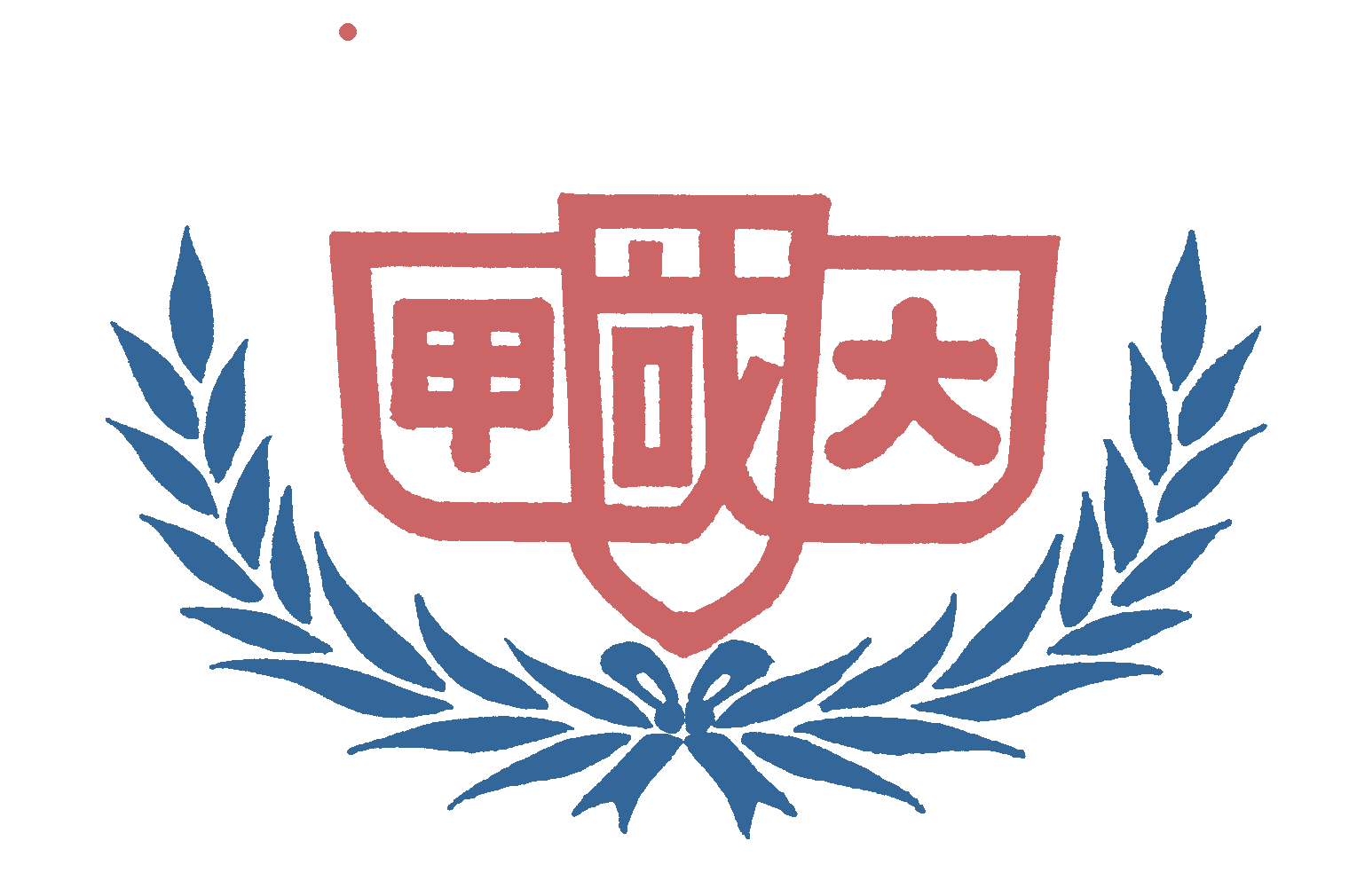 星期一星期一星期二星期二星期三星期三星期四星期四星期五星期五星期六星期六星期日星期日2/24□耳 □額 □腋  _____℃2/25□耳 □額 □腋  _____℃2/26□耳 □額 □腋  _____℃2/27□耳 □額 □腋  _____℃2/28□耳 □額 □腋  _____℃2/29□耳 □額 □腋  _____℃3/1□耳 □額 □腋  _____℃家長簽章家長簽章家長簽章家長簽章家長簽章家長簽章家長簽章家長簽章家長簽章家長簽章家長簽章家長簽章家長簽章家長簽章3/2□耳 □額 □腋  _____℃3/3□耳 □額 □腋  _____℃3/4□耳 □額 □腋  _____℃3/5□耳 □額 □腋  _____℃3/6□耳 □額 □腋  _____℃3/7□耳 □額 □腋  _____℃3/8□耳 □額 □腋  _____℃家長簽章家長簽章家長簽章家長簽章家長簽章家長簽章家長簽章家長簽章家長簽章家長簽章家長簽章家長簽章家長簽章家長簽章3/9□耳 □額 □腋  _____℃3/10□耳 □額 □腋  _____℃3/11□耳 □額 □腋  _____℃3/12□耳 □額 □腋  _____℃3/13□耳 □額 □腋  _____℃3/14□耳 □額 □腋  _____℃3/15□耳 □額 □腋  _____℃家長簽章家長簽章家長簽章家長簽章家長簽章家長簽章家長簽章家長簽章家長簽章家長簽章家長簽章家長簽章家長簽章家長簽章3/16□耳 □額 □腋  _____℃3/17□耳 □額 □腋  _____℃3/18□耳 □額 □腋  _____℃3/19□耳 □額 □腋  _____℃3/20□耳 □額 □腋  _____℃3/21□耳 □額 □腋  _____℃3/22□耳 □額 □腋  _____℃家長簽章家長簽章家長簽章家長簽章家長簽章家長簽章家長簽章家長簽章家長簽章家長簽章家長簽章家長簽章家長簽章家長簽章3/23□耳 □額 □腋  _____℃3/24□耳 □額 □腋  _____℃3/25□耳 □額 □腋  _____℃3/26□耳 □額 □腋  _____℃3/27□耳 □額 □腋  _____℃3/28□耳 □額 □腋  _____℃3/29□耳 □額 □腋  _____℃家長簽章家長簽章家長簽章家長簽章家長簽章家長簽章家長簽章家長簽章家長簽章家長簽章家長簽章家長簽章家長簽章家長簽章3/30□耳 □額 □腋  _____℃*因應嚴重特殊傳染性肺炎，為保護孩子們的健康，請家長/監護人每天在您孩子上學前為他們量測體溫，如有發燒(耳溫≧38度、額溫、腋溫≧37.5度)如達以上任一標準，請立即向學校請假及就醫。*倘若不方便在家量測體溫者，學校設有體溫測量站，可於到校後由學校人員協助體溫量測。*因應嚴重特殊傳染性肺炎，為保護孩子們的健康，請家長/監護人每天在您孩子上學前為他們量測體溫，如有發燒(耳溫≧38度、額溫、腋溫≧37.5度)如達以上任一標準，請立即向學校請假及就醫。*倘若不方便在家量測體溫者，學校設有體溫測量站，可於到校後由學校人員協助體溫量測。*因應嚴重特殊傳染性肺炎，為保護孩子們的健康，請家長/監護人每天在您孩子上學前為他們量測體溫，如有發燒(耳溫≧38度、額溫、腋溫≧37.5度)如達以上任一標準，請立即向學校請假及就醫。*倘若不方便在家量測體溫者，學校設有體溫測量站，可於到校後由學校人員協助體溫量測。*因應嚴重特殊傳染性肺炎，為保護孩子們的健康，請家長/監護人每天在您孩子上學前為他們量測體溫，如有發燒(耳溫≧38度、額溫、腋溫≧37.5度)如達以上任一標準，請立即向學校請假及就醫。*倘若不方便在家量測體溫者，學校設有體溫測量站，可於到校後由學校人員協助體溫量測。*因應嚴重特殊傳染性肺炎，為保護孩子們的健康，請家長/監護人每天在您孩子上學前為他們量測體溫，如有發燒(耳溫≧38度、額溫、腋溫≧37.5度)如達以上任一標準，請立即向學校請假及就醫。*倘若不方便在家量測體溫者，學校設有體溫測量站，可於到校後由學校人員協助體溫量測。*因應嚴重特殊傳染性肺炎，為保護孩子們的健康，請家長/監護人每天在您孩子上學前為他們量測體溫，如有發燒(耳溫≧38度、額溫、腋溫≧37.5度)如達以上任一標準，請立即向學校請假及就醫。*倘若不方便在家量測體溫者，學校設有體溫測量站，可於到校後由學校人員協助體溫量測。*因應嚴重特殊傳染性肺炎，為保護孩子們的健康，請家長/監護人每天在您孩子上學前為他們量測體溫，如有發燒(耳溫≧38度、額溫、腋溫≧37.5度)如達以上任一標準，請立即向學校請假及就醫。*倘若不方便在家量測體溫者，學校設有體溫測量站，可於到校後由學校人員協助體溫量測。*因應嚴重特殊傳染性肺炎，為保護孩子們的健康，請家長/監護人每天在您孩子上學前為他們量測體溫，如有發燒(耳溫≧38度、額溫、腋溫≧37.5度)如達以上任一標準，請立即向學校請假及就醫。*倘若不方便在家量測體溫者，學校設有體溫測量站，可於到校後由學校人員協助體溫量測。*因應嚴重特殊傳染性肺炎，為保護孩子們的健康，請家長/監護人每天在您孩子上學前為他們量測體溫，如有發燒(耳溫≧38度、額溫、腋溫≧37.5度)如達以上任一標準，請立即向學校請假及就醫。*倘若不方便在家量測體溫者，學校設有體溫測量站，可於到校後由學校人員協助體溫量測。*因應嚴重特殊傳染性肺炎，為保護孩子們的健康，請家長/監護人每天在您孩子上學前為他們量測體溫，如有發燒(耳溫≧38度、額溫、腋溫≧37.5度)如達以上任一標準，請立即向學校請假及就醫。*倘若不方便在家量測體溫者，學校設有體溫測量站，可於到校後由學校人員協助體溫量測。*因應嚴重特殊傳染性肺炎，為保護孩子們的健康，請家長/監護人每天在您孩子上學前為他們量測體溫，如有發燒(耳溫≧38度、額溫、腋溫≧37.5度)如達以上任一標準，請立即向學校請假及就醫。*倘若不方便在家量測體溫者，學校設有體溫測量站，可於到校後由學校人員協助體溫量測。*因應嚴重特殊傳染性肺炎，為保護孩子們的健康，請家長/監護人每天在您孩子上學前為他們量測體溫，如有發燒(耳溫≧38度、額溫、腋溫≧37.5度)如達以上任一標準，請立即向學校請假及就醫。*倘若不方便在家量測體溫者，學校設有體溫測量站，可於到校後由學校人員協助體溫量測。家長簽章家長簽章*因應嚴重特殊傳染性肺炎，為保護孩子們的健康，請家長/監護人每天在您孩子上學前為他們量測體溫，如有發燒(耳溫≧38度、額溫、腋溫≧37.5度)如達以上任一標準，請立即向學校請假及就醫。*倘若不方便在家量測體溫者，學校設有體溫測量站，可於到校後由學校人員協助體溫量測。*因應嚴重特殊傳染性肺炎，為保護孩子們的健康，請家長/監護人每天在您孩子上學前為他們量測體溫，如有發燒(耳溫≧38度、額溫、腋溫≧37.5度)如達以上任一標準，請立即向學校請假及就醫。*倘若不方便在家量測體溫者，學校設有體溫測量站，可於到校後由學校人員協助體溫量測。*因應嚴重特殊傳染性肺炎，為保護孩子們的健康，請家長/監護人每天在您孩子上學前為他們量測體溫，如有發燒(耳溫≧38度、額溫、腋溫≧37.5度)如達以上任一標準，請立即向學校請假及就醫。*倘若不方便在家量測體溫者，學校設有體溫測量站，可於到校後由學校人員協助體溫量測。*因應嚴重特殊傳染性肺炎，為保護孩子們的健康，請家長/監護人每天在您孩子上學前為他們量測體溫，如有發燒(耳溫≧38度、額溫、腋溫≧37.5度)如達以上任一標準，請立即向學校請假及就醫。*倘若不方便在家量測體溫者，學校設有體溫測量站，可於到校後由學校人員協助體溫量測。*因應嚴重特殊傳染性肺炎，為保護孩子們的健康，請家長/監護人每天在您孩子上學前為他們量測體溫，如有發燒(耳溫≧38度、額溫、腋溫≧37.5度)如達以上任一標準，請立即向學校請假及就醫。*倘若不方便在家量測體溫者，學校設有體溫測量站，可於到校後由學校人員協助體溫量測。*因應嚴重特殊傳染性肺炎，為保護孩子們的健康，請家長/監護人每天在您孩子上學前為他們量測體溫，如有發燒(耳溫≧38度、額溫、腋溫≧37.5度)如達以上任一標準，請立即向學校請假及就醫。*倘若不方便在家量測體溫者，學校設有體溫測量站，可於到校後由學校人員協助體溫量測。*因應嚴重特殊傳染性肺炎，為保護孩子們的健康，請家長/監護人每天在您孩子上學前為他們量測體溫，如有發燒(耳溫≧38度、額溫、腋溫≧37.5度)如達以上任一標準，請立即向學校請假及就醫。*倘若不方便在家量測體溫者，學校設有體溫測量站，可於到校後由學校人員協助體溫量測。*因應嚴重特殊傳染性肺炎，為保護孩子們的健康，請家長/監護人每天在您孩子上學前為他們量測體溫，如有發燒(耳溫≧38度、額溫、腋溫≧37.5度)如達以上任一標準，請立即向學校請假及就醫。*倘若不方便在家量測體溫者，學校設有體溫測量站，可於到校後由學校人員協助體溫量測。*因應嚴重特殊傳染性肺炎，為保護孩子們的健康，請家長/監護人每天在您孩子上學前為他們量測體溫，如有發燒(耳溫≧38度、額溫、腋溫≧37.5度)如達以上任一標準，請立即向學校請假及就醫。*倘若不方便在家量測體溫者，學校設有體溫測量站，可於到校後由學校人員協助體溫量測。*因應嚴重特殊傳染性肺炎，為保護孩子們的健康，請家長/監護人每天在您孩子上學前為他們量測體溫，如有發燒(耳溫≧38度、額溫、腋溫≧37.5度)如達以上任一標準，請立即向學校請假及就醫。*倘若不方便在家量測體溫者，學校設有體溫測量站，可於到校後由學校人員協助體溫量測。*因應嚴重特殊傳染性肺炎，為保護孩子們的健康，請家長/監護人每天在您孩子上學前為他們量測體溫，如有發燒(耳溫≧38度、額溫、腋溫≧37.5度)如達以上任一標準，請立即向學校請假及就醫。*倘若不方便在家量測體溫者，學校設有體溫測量站，可於到校後由學校人員協助體溫量測。*因應嚴重特殊傳染性肺炎，為保護孩子們的健康，請家長/監護人每天在您孩子上學前為他們量測體溫，如有發燒(耳溫≧38度、額溫、腋溫≧37.5度)如達以上任一標準，請立即向學校請假及就醫。*倘若不方便在家量測體溫者，學校設有體溫測量站，可於到校後由學校人員協助體溫量測。